.Restart on wall 2 after 16 counts, add a & count step on left foot RestartTag at end of wall 4 - 4 CountSTEP SIDE ROCK BACK RECOVER. ¼ TURN RIGHT ROCK BACK RECOVER .STEP STEP  ¼ TURN RIGHT. STEP FULL TURNSTEP 1/8 RIGHT STEP ½ PIVOT. STEP ½ TURN ½ TURN . ROCK RECOVER .BEHIND SIDE CROSS.Wall 2   Restart  16 counts add a & count step on left foot RestartROCK RECOVER .BEHIND 1/4RIGHT STEP FORWARD ROCK FORWARD RECOVER STEP BACK RUN BACK LEFT RIGHT LEFTROCK  BACK RECOVER . STEP  STEP  ¼ TURN RIGHT.WEAVE  TO RIGHT .  ROCK   FORWARD  RECOVEREnd of wall 4  (4 count Tag  )Contact: johnny@j2step.comP. S. Lonely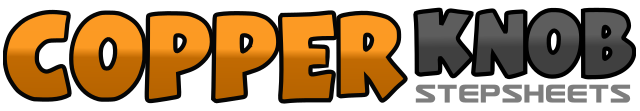 .......Count:32Wall:2Level:Intermediate NC.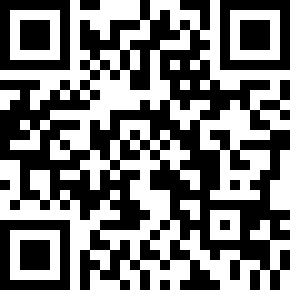 Choreographer:Johnny Two-Step (UK) & Lesley Brown (UK) - March 2015Johnny Two-Step (UK) & Lesley Brown (UK) - March 2015Johnny Two-Step (UK) & Lesley Brown (UK) - March 2015Johnny Two-Step (UK) & Lesley Brown (UK) - March 2015Johnny Two-Step (UK) & Lesley Brown (UK) - March 2015.Music:Lonely Tonight (feat. Ashley Monroe) - Blake SheltonLonely Tonight (feat. Ashley Monroe) - Blake SheltonLonely Tonight (feat. Ashley Monroe) - Blake SheltonLonely Tonight (feat. Ashley Monroe) - Blake SheltonLonely Tonight (feat. Ashley Monroe) - Blake Shelton........1-2-&Step to right side, rock back on left foot , recover on right foot3-4-&¼ turn right stepping back on left, rock back on right, recover on left foot5-6-&Step forward right foot, step forward on left foot , ¼ turn right on right foot7-8-&Step forward on left foot , make ½ turn left stepping back on right foot, make ½ left stepping forward on left1-2-&Make 1/8 turn right Stepping on right foot( 70’clock ) , step forward on Left  Make ½ turn right on right foot ( 1 O’clock )3-4-&Step forward on left foot make ½ turn left stepping back on right foot, ½ turn left stepping forward on left (1 0’Clock )5-6Rock to right on right foot, recover back on to left7-&-8Cross right behind left ,1/8 left step left to left side , cross step right over left Foot  ( 11 0’clock )1-2Rock Left on left , recover on right foot3-&-4Cross left behind right, ¼ turn right on right foot , step forward on Left  foot ( 3 0’clock )5-&-6Rock forward on right , recover on left, step back on right7-&-8Run back left , right, left1-2Rock back on right , recover on to left foot3-&-4Step forward on right  foot , step forward on left foot , Make a ¼ turn right on right foot  ( 6 0’clock )5-&-6Cross left over right, step right to right side, cross left behind right&-7 -8-&Step right to right side, cross left over right Foot , rock right 1/8 forward , recover back on left foot1-2-&Step to right side ,rock back on left foot ,recover on right foot3-4-&Step to left side, rock back on right ,recover on left foot